How to make a Twiddle Muffs?Muff Cuff:Cast on 45 stitches using 2 strands of double knitting wool or 1 strand of chunky wool.Stock stitch (knit a row, purl a row) for 28 cm or 11 inches.Muff body:Continue in stocking stitch for another 58 cm or 23 inches using different wool colours and textures as you go, (chenille, snuggly, chunky)Cast offFinishing and decorating:Sew long edges together with the purl side upTurn the muff inside out.Push the cuff inside the muff ’s body and neatly sew together the two short ends.Decorating:Ideas include ribbons, beads, flowers, buttons, loops, zippers, buckles, pompoms, pocket for a hankie – use a good varietyDecorate the inside and the outside of Muff with colourful items in different textures. Try to include at least six decorations on the outside and four on the inside.  You can add more if you like.   Make sure everything is sewn on tight so they cannot be pulled off and that there are no lose threadsSome examples of twiddle muffs - 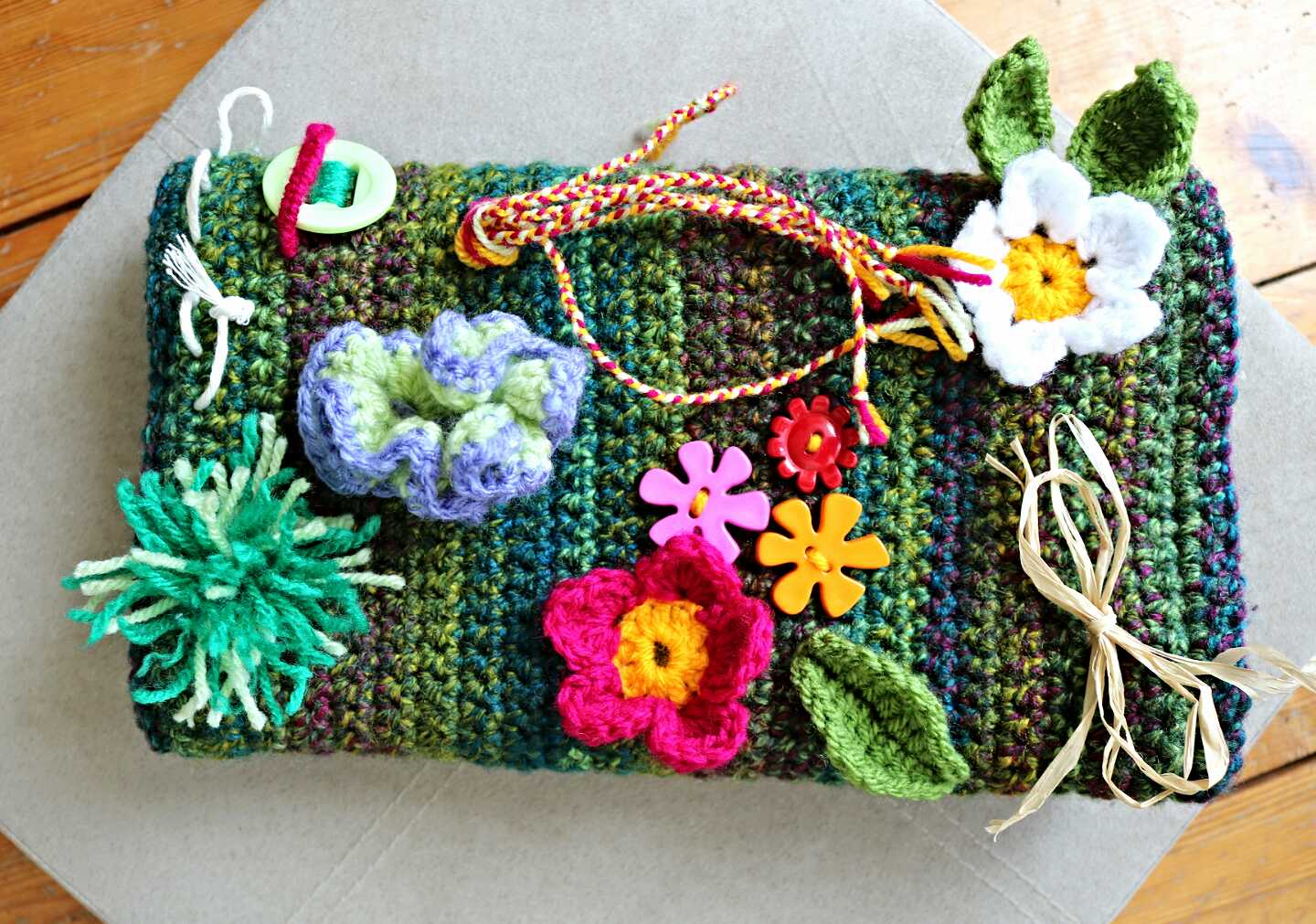 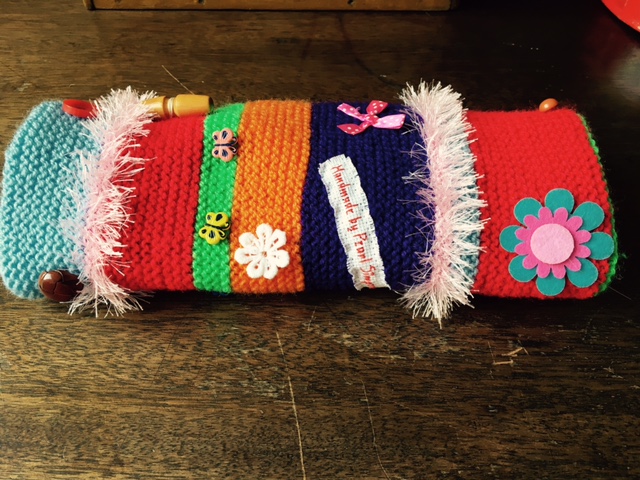 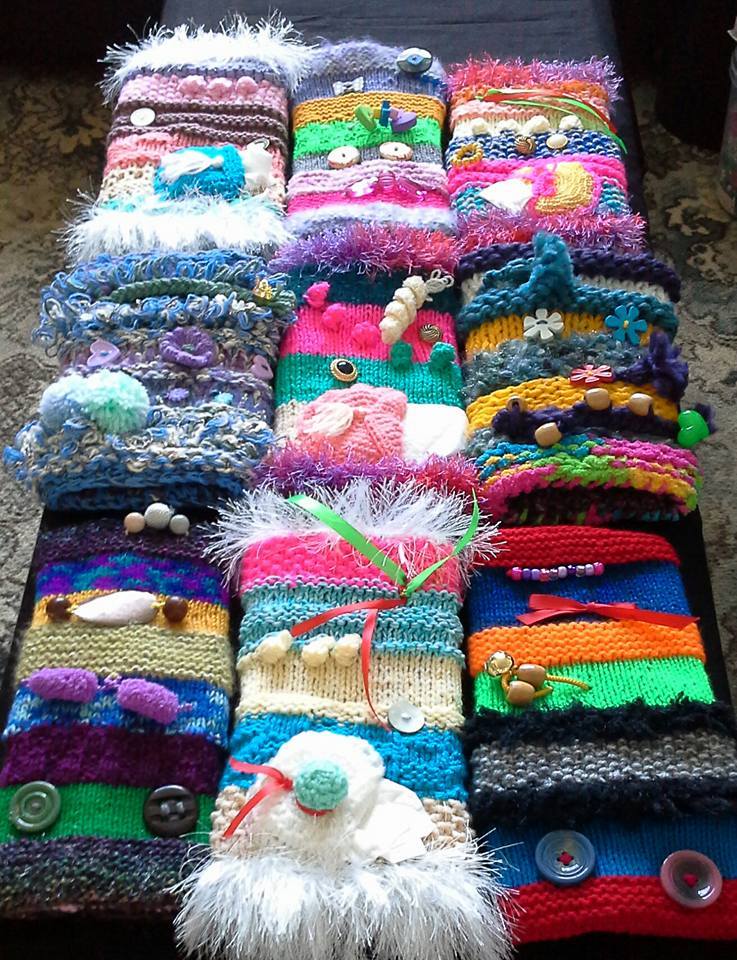 